ANEXO – MODELO DE PROJETO DE INICIAÇÃO CIENTÍFICAA redação do projeto deve refletir o poder de síntese do seu autor, portanto, todos os itens aqui referidos devem estar contidos entre um mínimo de 05 e um máximo de 10 páginas, excetuando-se capa, sumário e informações gerais. Utilize as seguintes formatações de página, espaçamento e fonte: Fonte times New Roman 12, espaçamento entre linhas 1.5, folha tamanho A4, margens (superior 3cm | inferior 2cm | esquerda 3cm | direita 2cm). O projeto deverá ser organizado conforme elementos abaixo:CAPAINFORMAÇÕES GERAISSUMÁRIORESUMOINTRODUÇÃO E CONTEXTUALIZAÇÃOOBJETIVOS GERAISOBJETIVOS ESPECÍFICOSMETASPRINCIPAIS CONTRIBUIÇÕES CIENTÍFICAS OU TECNOLÓGICASMETODOLOGIAMargens 3cm (esquerda) / 2cm direita/ 3cm superior/ 2cm inferior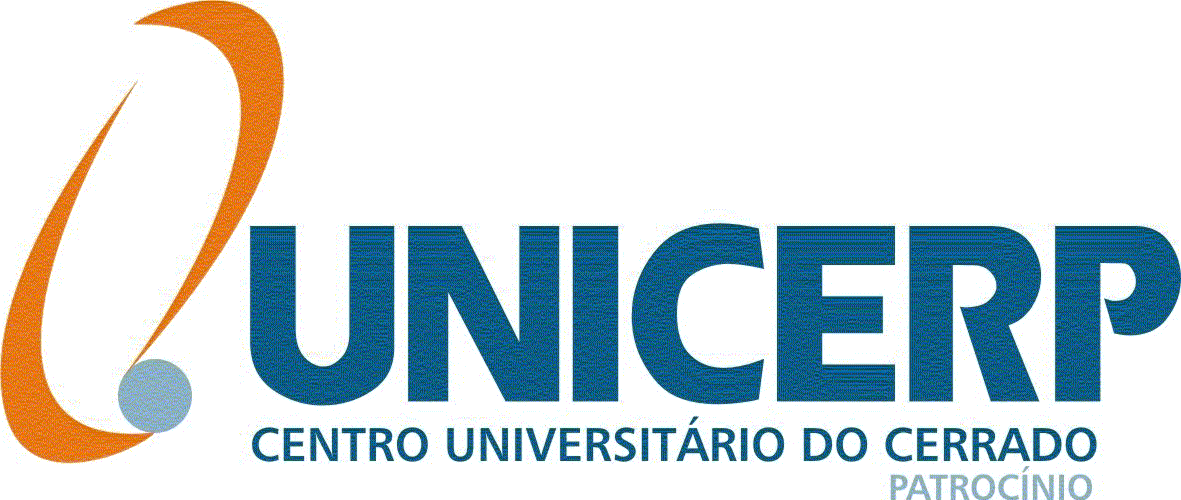 PROJETO DE INICIAÇÃO CIENTÍFICA (PROIC UNICERP)
Times New Roman 16seis espaços simples  (Título do Projeto) Times New Roman 14seis espaços simples Nome do orientador: Times New Roman 12Nome do aluno de Iniciação Científica: Times New Roman 12seis espaços simples PATROCÍNIO – MGMÊS – ANO Times New Roman 12 / espaços simplesINFORMAÇÕES GERAISNome do projeto: Orientador: Telefone:				E-mail: Endereço no Lattes:Aluno de Iniciação Científica: BolsistaTelefone:						E-mail:Endereço no Lattes:Aluno de Iniciação Científica: voluntário (caso tenha voluntários no projeto)Telefone:						E-mail:Endereço no Lattes:Colaboradores: (caso tenha professores colaboradores no projeto)Telefone:						E-mail:Endereço no Lattes:Membros: Período de Execução:Início: Término: SUMÁRIORESUMODeve ser constituído de uma apresentação concisa e clara dos pontos relevantes do conteúdo do trabalho. O resumo deve ressaltar em um único parágrafo a introdução e contextualização, os objetivos, as metas, as principais contribuições científicas ou tecnológicas e a metodologia. O verbo deve ser usado sempre na voz ativa e na terceira pessoa do singular. Num resumo deve-se evitar o uso de fórmulas, equações, diagramas, símbolos e contrações que não são de uso corrente. O resumo deve conter no máximo 500 palavras. As palavras-chave devem vir logo abaixo do resumo, de acordo com as normas do UNICERP. INTRODUÇÃO E CONTEXTUALIZAÇÃOO texto de introdução deve conter três tipos de informações: apresentação do problema, estado da arte e justificativa do projeto. A apresentação ou formulação do problema deve deixar bem claro qual será o objeto de estudo do projeto. O estado da arte serve para embasar tanto a formulação do problema como sua justificativa. É preciso situar historicamente a evolução do tema, quais as abordagens já investigadas, qual o estágio atual do conhecimento sobre o assunto ou quais as tendências que se apresentam. Todas as citações e referências devem seguir uma norma vigente (Manual do Unicerp e ABNT).OBJETIVOSOs objetivos devem ser expostos de maneira clara e sucinta e expressar o(s) resultado(s) que se pretende atingir. A proposta pode ter mais de um objetivo, mencione todos, separando-os em objetivo geral e objetivos específicos.METAS/PRINCIPAIS CONTRIBUIÇÕES CIENTÍFICAS OU TECNOLÓGICAS- Descrição dos resultados esperados pelo projeto;- Geração de produtos ou processos como publicações, monografias, abertura de novas linhas de extensão, ensino e pesquisa.- Impacto Social, pela ação transformadora sobre os problemas sociais, contribuição à inclusão de grupos sociais, ao desenvolvimento de meios e processo de produção, inovação e transferência de conhecimento e à ampliação de oportunidades educacionais, facilitando o acesso ao processo de formação e de qualificação.- Contribuição na formulação e implementação e acompanhamento das políticas públicas prioritárias ao desenvolvimento regional e nacional.METODOLOGIAEsta é uma descrição técnica de como será desenvolvido o trabalho. Devem estar detalhadas, de forma lógica e linear, todas as etapas do projeto.Eventualmente, durante a descrição, serão necessárias justificativas para a escolha de um ou outro método, e, mesmo que o projeto esteja apresentando uma metodologia inédita, as referências bibliográficas devem ser feitas.A abordagem que será utilizada para a análise dos resultados também deve ser explicitada, indicando o teste estatístico ou processo analítico que permitirá a extração de conclusões.INFRAESTRUTURADetalhamento da infraestrutura existente para a execução da proposta. Envolvimento institucional com o desenvolvimento do projeto. Na avaliação do projeto serão observadas as condições de infraestrutura e a viabilidade financeira. CRONOGRAMACorresponde à apresentação, preferencialmente, através de tabela, planilha ou esquema, da distribuição das várias etapas do Plano de Trabalho ao longo do período previsto para sua execução.Modelo: As etapas do projeto serão desenvolvidas de acordo com o cronograma abaixo:REFERÊNCIAS BIBLIOGRÁFICASAs referências devem seguir preferencialmente o Manual de Normatização de Trabalhos Acadêmicos do UNICERP e normas vigentes da ABNT. Observação: Uma vez concluída a redação deste documento, você poderá transformá-lo em PDF e realizar o processo de submissão de projeto no sistema (página do UNICERP – link iniciação científica), anexando este arquivo no campo apropriado.NomeGraduaçãoTitulaçãomáximaFunçãoOrientadorColaboradorIC bolsistaIC voluntárioRESUMO...........................................................................................................................31. INTRODUÇÃO E CONTEXTUALIZAÇÃO............................................................42. OBJETIVOS..................................................................................................................53. METAS..........................................................................................................................64. PRINCIPAIS CONTRIBUIÇÕES CIENTÍFICAS OU TECNOLÓGICAS..........75. METODOLOGIA.........................................................................................................86. INFRAESTRUTURA...................................................................................................97. CRONOGRAMA..........................................................................................................108. REFERÊNCIAS BIBLIOGRÁFICAS.......................................................................11ANO/MÊSANO/MÊSETAPASETAPASETAPASETAPASETAPASETAPASETAPASETAPASETAPASETAPASETAPASETAPASANO/MÊSANO/MÊS2021Maio2021Junho 2021Julho2021Agosto 2021Setembro 2021Outubro2021Novembro2021Dezembro2022Fevereiro2022Março 2022Abril2022Maio